Municípios da Macrorregião NORTE – Bela Vista do Toldo- Campo Alegre – Canoinhas – Irineópolis – Itaiópolis – Mafra - Major Vieira - Monte Castelo – Papanduva - Porto União - Rio negrinho - São Bento do Sul - Três Barras – 25 GERSA - 26 GERSA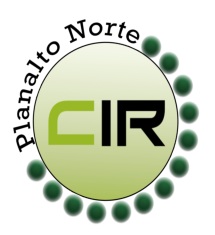 ____________________________________________________________________________________________________Planalto Norte/ Catarinense, 14 de agosto de 2018.                          CIR nº 77/2018À Vossa excelência,Aldo Baptista Neto - Gerente SAMU- SCFlorianópolis- SC         Para apreciação e deliberação da CIB, conforme a 2° reunião da CIR Ampliada– Planalto Norte/ Nordeste, realizado no dia 10 de agosto de 2018 na cidade de São Bento do Sul – SC, foi solicitado pelo município de Mafra, orientações sobre a possibilidade de transferências de pacientes, nas situações em que nossos usuários encontram-se internados no município limítrofe Rio Negro – Paraná, para que estes possam ser reconduzidos para o munícipio de Mafra-SC, pelo transporte do SAMU - SC. Manuel Rodriguez Del OlmoCoordenador da CIR Planalto NorteSecretário Municipal de Saúde – São Bento do Sul - SC